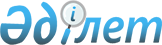 "2018-2020 жылдарға арналған аудандық бюджет туралы" Меркі аудандық мәслихатының 2017 жылғы 21 желтоқсандағы № 22-3 шешіміне өзгерістер енгізу туралыЖамбыл облысы Меркі аудандық мәслихатының 2018 жылғы 15 тамыздағы № 31-2 шешімі. Жамбыл облысы Әділет департаментінде 2018 жылғы 17 тамызда № 3929 болып тіркелді
      РҚАО-ның ескертпесі.

      Құжаттың мәтінінде түпнұсқаның пунктуациясы мен орфографиясы сақталған.
      Қазақстан Республикасының 2008 жылғы 4 желтоқсандағы Бюджет Кодексінің 109 бабының 1 тармағы, "Қазақстан Республикасындағы жергілікті мемлекеттік басқару және өзін-өзі басқару туралы" Қазақстан Республикасының 2001 жылғы 23 қаңтардағы Заңының 6 бабына сәйкес аудандық мәслихат ШЕШІМ ҚАБЫЛДАДЫ:
      1. "2018-2020 жылдарға арналған аудандық бюджет туралы" Меркі аудандық мәслихатының 2017 жылғы 21 желтоқсандағы № 22-3 шешіміне (Нормативтік құқықтық актілерді мемлекеттік тіркеу тізілімінде № 3640 болып тіркелген, 2018 жылғы 10 қаңтардағы "Меркі тынысы-Меркенский вестник" газетінде жарияланған) келесі өзгерістер енгізілсін:
      1 тармақта:
      1) тармақшада:
      "11 700 792" сандары "11 723 349" сандарымен ауыстырылсын;
      "10 443 864" сандары "10 466 421" сандарымен ауыстырылсын;
      2) тармақшада:
      "11 812 656" сандары "11 835 213" сандарымен ауыстырылсын;
      Аталған шешімнің 1 қосымшасы осы шешімнің 1 қосымшасына сәйкес жаңа редакцияда мазмұндалсын.
      2. Осы шешімнің орындалуына бақылау алтыншы шақырылған аудандық мәслихаттың әлеуметтік–экономикалық, қаржы, бюджет пен салық және жергілікті өзін-өзі басқару, индустриялық-инновациялық даму мәселелері жөніндегі тұрақты комиссиясына жүктелсін.
      3. Осы шешім әділет органдарында мемлекеттік тіркеуден өткен күннен бастап күшіне енеді және 2018 жылдың 1 қаңтарынан қолданысқа енгізіледі. 2018 жылға арналған аудандық бюджет
					© 2012. Қазақстан Республикасы Әділет министрлігінің «Қазақстан Республикасының Заңнама және құқықтық ақпарат институты» ШЖҚ РМК
				
      Аудандық мәслихат сессиясының төрағасы 

Н. Сейсенбаев

      Аудандық мәслихат хатшысы 

І. Ахметжанов
Меркі аудандық мәслихатының
2018 жылғы 15 тамызындағы
№31-2 шешіміне 1 қосымша
Меркі аудандық мәслихатының
2017 жылғы 21 желтоқсандағы
№22-3 шешіміне 1 қосымша
Санаты
Санаты
Санаты
Санаты
Санаты
Сомасы, мың теңге
Сыныбы
Сыныбы
Сыныбы
Сомасы, мың теңге
Ішкі сыныбы
Ішкі сыныбы
Сомасы, мың теңге
Атауы
1
1
1
1
2
3
1. КІРІСТЕР
11723349
1
1
Салықтық түсімдер
1207479
01
Табыс салығы 
280129
2
Жеке табыс салығы
280129
03
Әлеуметтік салық
232928
1
Әлеуметтік салық
232928
04
Меншікке салынатын салықтар
641922
1
Мүлікке салынатын салықтар
637922
3
Жер салығы
500
5
Бірыңғай жер салығы
3500
05
Тауарларға, жұмыстарға және қызметтерге салынатын ішкі салықтар
36500
2
Акциздер
10500
3
Табиғи және басқа да ресурстарды пайдаланғаны үшін түсетін түсімдер
5500
4
Кәсіпкерлік және кәсіби қызметті жүргізгені үшін алынатын алымдар
19500
5
Ойын бизнесіне салық
1000
08
Заңдық мәнді іс-әрекеттерді жасағаны және (немесе) оған уәкілеттігі бар мемлекеттік органдар немесе лауазымды адамдар құжаттар бергені үшін алынатын міндетті төлемдер
16000
1
Мемлекеттік баж
16000
2
Салықтық емес түсімдер
7755
01
01
Мемлекеттік меншіктен түсетін кірістер
755
9
Мемлекет меншігіне түсетін басқа да кірістер
755
06
06
Өзге де салықтық емес түсімдер
7000
1
Өзге де салықтық емес түсiмдер
7000
3
Негізгі капиталды сатудан түсетін түсімдер
41694
03
03
Жерді және материалдық емес активтерді сату
41694
1
Жерді сату
40994
2
Материалдық емес активтерді сату 
700
4
Трансферттердің түсімдері
10466421
01
01
Төмен тұрған мемлекеттiк басқару органдарынан трансферттер 
22557
3
Аудандық маңызы бар қалалардың, ауылдардың, кенттердің, аулдық округтардың бюджеттерінен трансферттер
22557
02
02
Мемлекеттік басқарудың жоғары тұрған органдарынан түсетін трансферттер
10443864
2
Облыстық бюджеттен түсетін трансферттер
10443864
Функционалдық топ
Функционалдық топ
Функционалдық топ
Функционалдық топ
Функционалдық топ
Сомасы, мың теңге
Бюджеттік бағдарламалардың әкімшісі
Бюджеттік бағдарламалардың әкімшісі
Бюджеттік бағдарламалардың әкімшісі
Бюджеттік бағдарламалардың әкімшісі
Сомасы, мың теңге
Бағдарлама
Бағдарлама
Сомасы, мың теңге
Атауы
Сомасы, мың теңге
1
1
1
1
2
3
2. ШЫҒЫНДАР
11835213
01
Жалпы сипаттағы мемлекеттiк қызметтер 
545669
112
112
Аудан (облыстық маңызы бар қала) мәслихатының аппараты
26584
001
Аудан (облыстық маңызы бар қала) мәслихатының қызметін қамтамасыз ету жөніндегі қызметтер
26584
122
122
Аудан (облыстық маңызы бар қала) әкімінің аппараты
145825
001
Аудан (облыстық маңызы бар қала) әкімінің қызметін қамтамасыз ету жөніндегі қызметтер
116795
003
Мемлекеттік органның күрделі шығыстары
29030
123
123
Қаладағы аудан, аудандық маңызы бар қала, кент, ауыл, ауылдық округ әкімінің аппараты
17764
001
Қаладағы аудан, аудандық маңызы бар қаланың, кент, ауыл, ауылдық округ әкімінің қызметін қамтамасыз ету жөніндегі қызметтер
17064
022
Мемлекеттік органның күрделі шығыстары
700
452
452
Ауданның (облыстық маңызы бар қаланың) қаржы бөлімі
36055
001
Ауданның (облыстық маңызы бар қаланың) бюджетін орындау және коммуналдық меншігін басқару саласындағы мемлекеттік саясатты іске асыру жөніндегі қызметтер
20704
003
Салық салу мақсатында мүлікті бағалауды жүргізу
2000
010
Жекешелендіру, коммуналдық меншікті басқару, жекешелендіруден кейінгі қызмет және осыған байланысты дауларды реттеу
1550
018
Мемлекеттік органның күрделі шығыстары
915
028
Коммуналдық меншікке мүлікті сатып алу
6000
113
Жергілікті бюджеттерден берілетін ағымдағы нысаналы трансферттер
4886
453
453
Ауданның (облыстық маңызы бар қаланың) экономика және бюджеттік жоспарлау бөлімі
18352
001
Экономикалық саясатты, мемлекеттік жоспарлау жүйесін қалыптастыру және дамыту саласындағы мемлекеттік саясатты іске асыру жөніндегі қызметтер
18181
004
Мемлекеттік органның күрделі шығыстары 
171
458
458
Ауданның (облыстық маңызы бар қаланың) тұрғын үй-коммуналдық шаруашылығы, жолаушылар көлігі және автомобиль жолдары бөлімі
290850
001
Жергілікті деңгейде тұрғын үй-коммуналдық шаруашылығы, жолаушылар көлігі және автомобиль жолдары саласындағы мемлекеттік саясатты іске асыру жөніндегі қызметтер
12527
013
Мемлекеттік органның күрделі шығыстары
642
113
Жергілікті бюджеттерден берілетін ағымдағы нысаналы трансферттер
277681
494
494
Ауданның (облыстық маңызы бар қаланың) кәсіпкерлік және өнеркәсіп бөлімі
10239
001
Жергілікті деңгейде кәсіпкерлікті және өнеркәсіпті дамыту саласындағы мемлекеттік саясатты іске асыру жөніндегі қызметтер
10029
003
Мемлекеттік органның күрделі шығыстары
210
02
Қорғаныс
2373
122
122
Аудан (облыстық маңызы бар қала) әкімінің аппараты
2373
005
Жалпыға бірдей әскери міндетті атқару шеңберіндегі іс-шаралар
2373
03
Қоғамдық тәртіп, қауіпсіздік, құқықтық, сот, қылмыстық-атқару қызметі
7347
458
458
Ауданның (облыстық маңызы бар қаланың) тұрғын үй-коммуналдық шаруашылығы, жолаушылар көлігі және автомобиль жолдары бөлімі
7347
021
Елдi мекендерде жол қозғалысы қауiпсiздiгін қамтамасыз ету
7347
04
Бiлiм беру
7338886
464
464
Ауданның (облыстық маңызы бар қаланың) білім бөлімі
886718
009
Мектепке дейінгі тәрбие мен оқыту ұйымдарының қызметін қамтамасыз ету
61024
040
Мектепке дейінгі білім беру ұйымдарында мемлекеттік білім беру тапсырысын іске асыруға
293925
024
Мектепке дейінгі білім беру ұйымдарында мемлекеттік білім беру тапсырыстарын іске асыруға аудандық маңызы бар қала, ауыл, кент, ауылдық округ бюджеттеріне берілетін ағымдағы нысаналы трансферттер 
531769
464
464
Ауданның (облыстық маңызы бар қаланың) білім бөлімі
5484805
003
Жалпы білім беру
5207796
006
Балаларға қосымша білім беру
277009
465
465
Ауданның (облыстық маңызы бар қаланың) дене шынықтыру және спорт бөлімі
156805
017
Балалар мен жасөспірімдерге спорт бойынша қосымша білім беру
156805
466
466
Ауданның (облыстық маңызы бар қаланың) сәулет, қала құрылысы және құрылыс бөлімі
444474
021
Бастауыш, негізгі орта және жалпы орта білім беру объектілерін салу және реконструкциялау
444474
464
464
Ауданның (облыстық маңызы бар қаланың) білім бөлімі
366084
001
Жергілікті деңгейде білім беру саласындағы мемлекеттік саясатты іске асыру жөніндегі қызметтер
22046
005
Ауданның (облыстық маңызы бар қаланың) мемлекеттік білім беру мекемелер үшін оқулықтар мен оқу-әдістемелік кешендерді сатып алу және жеткізу
161591
015
Жетім баланы (жетім балаларды) және ата-аналарының қамқорынсыз қалған баланы (балаларды) күтіп-ұстауға қамқоршыларға (қорғаншыларға) ай сайынға ақшалай қаражат төлемі
21444
029
Балалар мен жасөспірімдердің психикалық денсаулығын зерттеу және халыққа психологиялық-медициналық-педагогикалық консультациялық көмек көрсету
34683
067
Ведомстволық бағыныстағы мемлекеттік мекемелерінің және ұйымдарының күрделі шығыстары
122770
113
Жергілікті бюджеттерден берілетін ағымдағы нысаналы трансферттер
3550
06
Әлеуметтік көмек және әлеуметтік қамсыздандыру
781817
451
451
Ауданның (облыстық маңызы бар қаланың) жұмыспен қамту және әлеуметтік бағдарламалар бөлімі
266223
005
Мемлекеттік атаулы әлеуметтік көмек 
266223
464
464
Ауданның (облыстық маңызы бар қаланың) білім бөлімі
14140
031
Жетім балаларды және ата-аналарының қамқорынсыз қалған, отбасылық үлгідегі балалар үйлері мен асыраушы отбасыларындағы балаларды мемлекеттік қолдау
14140
451
451
Ауданның (облыстық маңызы бар қаланың) жұмыспен қамту және әлеуметтік бағдарламалар бөлімі
431034
002
Жұмыспен қамту бағдарламасы
235364
004
Ауылдық жерлерде тұратын денсаулық сақтау, білім беру, әлеуметтік қамтамасыз ету, мәдениет, спорт және ветеринар мамандарына отын сатып алуға Қазақстан Республикасының заңнамасына сәйкес әлеуметтік көмек көрсету
25000
006
Тұрғын үйге көмек көрсету
200
007
Жергілікті өкілетті органдардың шешімі бойынша мұқтаж азаматтардың жекелеген топтарына әлеуметтік көмек
37248
010
Үйден тәрбиеленіп оқытылатын мүгедек балаларды материалдық қамтамасыз ету 
8995
014
Мұқтаж азаматтарға үйде әлеуметтiк көмек көрсету
17759
017
Оңалтудың жеке бағдарламасына сәйкес мұқтаж мүгедектердi мiндеттi гигиеналық құралдармен қамтамасыз ету, қозғалуға қиындығы бар бірінші топтағы мүгедектерге жеке көмекшінің және есту бойынша мүгедектерге қолмен көрсететiн тіл маманының қызметтерін ұсыну 
50329
023
Жұмыспен қамту орталықтарының қызметін қамтамасыз ету
56139
451
451
Ауданның (облыстық маңызы бар қаланың) жұмыспен қамту және әлеуметтік бағдарламалар бөлімі
70420
001
Жергілікті деңгейде халық үшін әлеуметтік бағдарламаларды жұмыспен қамтуды қамтамасыз етуді іске асыру саласындағы мемлекеттік саясатты іске асыру жөніндегі қызметтер 
36213
011
Жәрдемақыларды және басқа да әлеуметтік төлемдерді есептеу, төлеу мен жеткізу бойынша қызметтерге ақы төлеу
2569
021
Мемлекеттік органның күрделі шығыстары 
14000
050
Қазақстан Республикасында мүгедектердің құқықтарын қамтамасыз ету және өмір сүру сапасын жақсарту жөніндегі 2012 - 2018 жылдарға арналған іс-шаралар жоспарын іске асыру
6718
113
Жергілікті бюджеттерден берілетін ағымдағы нысаналы трансферттер
10920
07
Тұрғын үй-коммуналдық шаруашылық 
1044225
464
464
Ауданның (облыстық маңызы бар қаланың) білім бөлімі
382771
026
Нәтижелі жұмыспен қамтуды және жаппай кәсіпкерлікті дамыту бағдарламасы шеңберінде қалалардың және ауылдық елді мекендердің объектілерін жөндеу
382771
465
465
Ауданның (облыстық маңызы бар қаланың) дене шынықтыру және спорт бөлімі
79437
009
Нәтижелі жұмыспен қамтуды және жаппай кәсіпкерлікті дамыту бағдарламасы шеңберінде қалалардың және ауылдық елді мекендердің объектілерін жөндеу
79437
466
466
Ауданның (облыстық маңызы бар қаланың) сәулет, қала құрылысы және құрылыс бөлімі
2672
004
Инженерлік-коммуникациялық инфрақұрылымды жобалау, дамыту және (немесе) жайластыру
2672
466
466
Ауданның (облыстық маңызы бар қаланың) сәулет, қала құрылысы және құрылыс бөлімі
569852
058
Елді мекендердегі сумен жабдықтау және су бұру жүйелерін дамыту
569852
123
123
Қаладағы аудан, аудандық маңызы бар қала, кент, ауыл, ауылдық округ әкімінің аппараты
200
011
Елді мекендерді абаттандыру мен көгалдандыру
200
458
458
Ауданның (облыстық маңызы бар қаланың) тұрғын үй-коммуналдық шаруашылығы, жолаушылар көлігі және автомобиль жолдары бөлімі
9293
033
Инженерлік-коммуникациялық инфрақұрылымды жобалау, дамыту және (немесе) жайластыру
4500
016
Елдi мекендердiң санитариясын қамтамасыз ету
2793
018
Елдi мекендердi абаттандыру және көгалдандыру
2000
08
Мәдениет, спорт, туризм және ақпараттық кеңiстiк
425922
455
455
Ауданның (облыстық маңызы бар қаланың) мәдениет және тілдерді дамыту бөлімі
131367
003
Мәдени-демалыс жұмысын қолдау
131367
466
466
Ауданның (облыстық маңызы бар қаланың) сәулет, қала құрылысы және құрылыс бөлімі
4000
011
Мәдениет объектілерін дамыту
4000
465
465
Ауданның (облыстық маңызы бар қаланың) дене шынықтыру және спорт бөлімі
19659
001
Жергілікті деңгейде дене шынықтыру және спорт саласындағы мемлекеттік саясатты іске асыру жөніндегі қызметтер
11594
004
Мемлекеттік органның күрделі шығыстары 
165
006
Аудандық (облыстық маңызы бар қалалық) деңгейде спорттық жарыстар өткiзу
500
007
Әртүрлi спорт түрлерi бойынша аудан (облыстық маңызы бар қала) құрама командаларының мүшелерiн дайындау және олардың облыстық спорт жарыстарына қатысуы
6100
032
Ведомстволық бағыныстағы мемлекеттік мекемелерінің және ұйымдарының күрделі шығыстары
1300
466
466
Ауданның (облыстық маңызы бар қаланың) сәулет, қала құрылысы және құрылыс бөлімі
7500
008
Cпорт объектілерін дамыту
7500
455
455
Ауданның (облыстық маңызы бар қаланың) мәдениет және тілдерді дамыту бөлімі
104722
006
Аудандық (қалалық) кiтапханалардың жұмыс iстеуi
100522
007
Мемлекеттік тілді және Қазақстан халқының басқа да тілдерін дамыту
1200
032
Ведомстволық бағыныстағы мемлекеттік мекемелерінің және ұйымдарының күрделі шығыстары
3000
456
456
Ауданның (облыстық маңызы бар қаланың) ішкі саясат бөлімі
34000
002
Мемлекеттік ақпараттық саясат жүргізу жөніндегі қызметтер
34000
455
455
Ауданның (облыстық маңызы бар қаланың) мәдениет және тілдерді дамыту бөлімі
62311
001
Жергілікті деңгейде тілдерді және мәдениетті дамыту саласындағы мемлекеттік саясатты іске асыру жөніндегі қызметтер
17279
113
Жергілікті бюджеттерден берілетін ағымдағы нысаналы трансферттер
45032
456
456
Ауданның (облыстық маңызы бар қаланың) ішкі саясат бөлімі
62363
001
Жергілікті деңгейде ақпарат, мемлекеттілікті нығайту және азаматтардың әлеуметтік сенімділігін қалыптастыру саласында мемлекеттік саясатты іске асыру жөніндегі қызметтер
27785
003
Жастар саясаты саласында іс-шараларды іске асыру
29678
006
Мемлекеттік органның күрделі шығыстары 
4900
10
Ауыл, су, орман, балық шаруашылығы, ерекше қорғалатын табиғи аумақтар, қоршаған ортаны және жануарлар дүниесін қорғау, жер қатынастары
274892
462
462
Ауданның (облыстық маңызы бар қаланың) ауыл шаруашылығы бөлімі
26760
001
Жергілікті деңгейде ауыл шаруашылығы саласындағы мемлекеттік саясатты іске асыру жөніндегі қызметтер
17381
006
Мемлекеттік органның күрделі шығыстары
492
099
Мамандардың әлеуметтік көмек көрсетуі жөніндегі шараларды іске асыру
8887
466
466
Ауданның (облыстық маңызы бар қаланың) сәулет, қала құрылысы және құрылыс бөлімі
1000
010
Ауыл шаруашылығы объектілерін дамыту
1000
473
473
Ауданның (облыстық маңызы бар қаланың) ветеринария бөлімі
77763
001
Жергілікті деңгейде ветеринария саласындағы мемлекеттік саясатты іске асыру жөніндегі қызметтер
21152
003
Мемлекеттік органның күрделі шығыстары
4000
005
Мал көмінділерінің (биотермиялық шұңқырлардың) жұмыс істеуін қамтамасыз ету
2000
006
Ауру жануарларды санитарлық союды ұйымдастыру
5550
007
Қаңғыбас иттер мен мысықтарды аулауды және жоюды ұйымдастыру
2500
008
Алып қойылатын және жойылатын ауру жануарлардың, жануарлардан алынатын өнімдер мен шикізаттың құнын иелеріне өтеу
3000
009
Жануарлардың энзоотиялық аурулары бойынша ветеринариялық іс-шараларды жүргізу
32256
010
Ауыл шаруашылығы жануарларын сәйкестендіру жөніндегі іс-шараларды өткізу
7305
463
463
Ауданның (облыстық маңызы бар қаланың) жер қатынастары бөлімі
61460
001
Аудан (облыстық маңызы бар қала) аумағында жер қатынастарын реттеу саласындағы мемлекеттік саясатты іске асыру жөніндегі қызметтер 
61460
473
473
Ауданның (облыстық маңызы бар қаланың) ветеринария бөлімі
107909
011
Эпизоотияға қарсы іс-шаралар жүргізу
107909
11
Өнеркәсіп, сәулет, қала құрылысы және құрылыс қызметі
32258
466
466
Ауданның (облыстық маңызы бар қаланың) сәулет, қала құрылысы және құрылыс бөлімі
32258
001
Құрылыс, облыс қалаларының, аудандарының және елді мекендерінің сәулеттік бейнесін жақсарту саласындағы мемлекеттік саясатты іске асыру және ауданның (облыстық маңызы бар қаланың) аумағын оңтайла және тиімді қала құрылыстық игеруді қамтамасыз ету жөніндегі қызметтер
16020
013
Аудан аумағында қала құрылысын дамытудың кешенді схемаларын, аудандық (облыстық) маңызы бар қалалардың, кенттердің және өзге де ауылдық елді мекендердің бас жоспарларын әзірлеу
16000
015
Мемлекеттік органның күрделі шығыстары
238
12
Көлік және коммуникация
557466
458
458
Ауданның (облыстық маңызы бар қаланың) тұрғын үй-коммуналдық шаруашылығы, жолаушылар көлігі және автомобиль жолдары бөлімі
557466
023
Автомобиль жолдарының жұмыс істеуін қамтамасыз ету
161748
045
Аудандық маңызы бар автомобиль жолдарын және елді-мекендердің көшелерін күрделі және орташа жөндеу
155953
051
Көлiк инфрақұрылымының басым жобаларын іске асыру
239765
13
Басқалар
108226
123
123
Қаладағы аудан, аудандық маңызы бар қала, кент, ауыл, ауылдық округ әкімінің аппараты
1518
040
Өңірлерді дамытудың 2020 жылға дейінгі бағдарламасы шеңберінде өңірлерді экономикалық дамытуға жәрдемдесу бойынша шараларды іске асыру
1518
452
452
Ауданның (облыстық маңызы бар қаланың) қаржы бөлімі
12000
012
Ауданның (облыстық маңызы бар қаланың) жергілікті атқарушы органының резерві 
12000
458
458
Ауданның (облыстық маңызы бар қаланың) тұрғын үй-коммуналдық шаруашылығы, жолаушылар көлігі және автомобиль жолдары бөлімі
94708
055
"Бизнестің жол картасы 2020" бизнесті қолдау мен дамытудың бірыңғай бағдарламасы шеңберінде индустриялық инфрақұрылымды дамыту
94708
15
Трансферттер
716132
452
452
Ауданның (облыстық маңызы бар қаланың) қаржы бөлімі
716132
006
Нысаналы пайдаланылмаған (толық пайдаланылмаған) трансферттерді қайтару 
2458
024
Заңнаманы өзгертуге байланысты жоғары тұрған бюджеттің шығындарын өтеуге төменгі тұрған бюджеттен ағымдағы нысаналы трансферттер
329488
038
Субвенциялар 
379855
051
Жергілікті өзін-өзі басқару органдарына берілетін трансферттер
4330
054
Қазақстан Республикасының Ұлттық қорынан берілетін нысаналы трансферт есебінен республикалық бюджеттен бөлінген пайдаланылмаған (түгел пайдаланылмаған) нысаналы трансферттердің сомасын қайтару
1
3. Таза бюджеттік кредит беру
56081
Бюджеттік кредиттер 
76482
10
Ауыл, су, орман, балық шаруашылығы, ерекше қорғалатын табиғи аумақтар, қоршаған ортаны және жануарлар дүниесін қорғау, жер қатынастары
76482
Ауыл шаруашылығы
76482
462
462
Ауданның (облыстық маңызы бар қаланың) ауыл шаруашылығы бөлімі
76482
008
Мамандарды әлеуметтік қолдау шараларын іске асыруға берілетін бюджеттік кредиттер
76482
Функционалдық топ
Функционалдық топ
Функционалдық топ
Функционалдық топ
Функционалдық топ
Функционалдық топ
Бюджеттік бағдарламалардың әкімшісі
Бюджеттік бағдарламалардың әкімшісі
Бюджеттік бағдарламалардың әкімшісі
Бюджеттік бағдарламалардың әкімшісі
Бюджеттік бағдарламалардың әкімшісі
Бағдарлама
Бағдарлама
Бағдарлама
Бюджеттік кредиттерді өтеу
20401
Санаты
Санаты
Санаты
Санаты
Санаты
Санаты
Сыныбы
Сыныбы
Сыныбы
Сыныбы
Сыныбы
Ішкі сыныбы 
Ішкі сыныбы 
Ішкі сыныбы 
5
Бюджеттік кредиттерді өтеу
20401
01
01
Бюджеттік кредиттерді өтеу
20401
1
Мемлекеттік бюджеттен берілген бюджеттік кредиттерді өтеу
20401
4. Қаржы активтерімен жасалатын операциялар бойынша сальдо
0
Қаржы активтерін сатып алу
0
Мемлекеттік қаржылық активтерін сатудан түскен түсімдер
0
5. Бюджет тапшылығы (профициті)
-167945
6. Бюджет тапшылығын қаржыландыру (профицитін пайдалану)
167945
7
Қарыздар түсімі
76482
01
01
Мемлекеттік ішкі қарыздар
76482
2
Қарыз алу келісім шарттары
76482
16
Қарыздарды өтеу
20401
452
452
Ауданның (облыстық маңызы бар қаланың) қаржы бөлімі
20401
008
Жергілікті атқарушы органның жоғары тұрған бюджет алдындағы борышын өтеу
20401
Бюджет қаражатының пайдаланылатын қалдықтары
111864